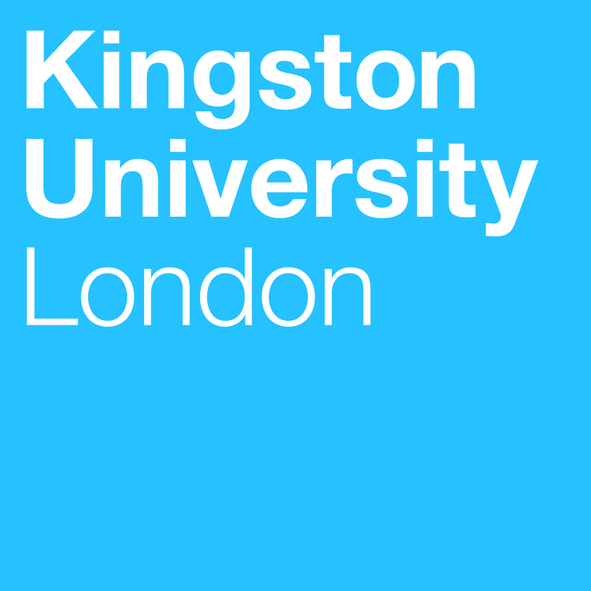 Programme SpecificationTitle of Course:	BSc Pharmaceutical and Chemical Sciences (top-up year)Date Specification Produced:	 	May 2008Date Specification Last Revised:	October 2016This Programme Specification is designed for prospective students, current students, academic staff and potential employers.  It provides a concise summary of the main features of the programme and the intended learning outcomes that a typical student might reasonably be expected to achieve and demonstrate if he/she takes full advantage of the learning opportunities that are provided.  More detailed information on the teaching, learning and assessment methods, learning outcomes and content of each module can be found in Student Handbooks and Module Descriptors.SECTION 1:	GENERAL INFORMATIONSECTION 2: 	THE PROGRAMMEProgramme IntroductionThe BSc (Honours) Degree in Pharmaceutical and Chemical Sciences is offered as a one year full-time top-up to the Foundation Degree in Pharmaceutical and Chemical Sciences course, delivered over two semesters in an academic year.  The BSc (Honours) top-up course is delivered at Kingston University.  The foundation degree course was designed to support the attainment of a vocationally relevant foundation science degree, with available top up to BSc, or to facilitate further studies via MPharm, MPharmSci or MChem courses dependent upon which pathway students take through the second year of study.  The foundation degree course taught students in areas that are relevant in both biological and chemical fields. A sound background in chemistry, maths and academic skills were developed at the start of the course. Thereafter, more complex chemistry was introduced as well as new areas in biology, microbiology and drug development. The students were also given a solid background in pharmacy processes. Students also undertook work-based components in their place of employment for one or two days per week.  Work-based learning is to provide students with skills that can be used when finding work following on from studies. Students incorporated what was learnt during studies at the university and college in the work-based learning position and vice-versa. This component provides a third year “top up” to Honours programme, which is available to foundation degree graduates of the courseAims of the ProgrammeThe main aims of the BSc (Honours) degree (in addition to those of the Foundation Degree) are:to provide students with an in-depth understanding of topics relevant to pharmaceutical and chemical sciencesto provide all students with the opportunities to develop their skills in searching for literature sources relating to specific areas of academic research.to develop critical thinking and problem solving through project work.to develop advanced practical skills related to specific subject areasto provide the students with the opportunities to develop their written and oral communications skills in order to be able to get across complex and detailed information to both specialist and non-specialist audiences.Intended Learning OutcomesThe programme provides opportunities for students to develop and demonstrate knowledge, understanding and skills and other attributes in the following areas. On completion of the BSc(Honours) degree students will, in addition to the learning outcomes gained through the foundation degree programme, have gained an in depth knowledge and understanding of:Entry RequirementsThe minimum entry qualifications for the programme are:Pass in Foundation Degree in Pharmaceutical and Chemical SciencesProgramme StructureThis programme is offered in full-time mode, and leads to the award of BSc (honours) in Pharmaceutical and Chemical Sciences.  Entry is normally at level 6 with a pass in Foundation Degree in Pharmaceutical and Chemical Sciences. E1.	Outline Programme StructureEach level is made up of four modules each worth 30 credit points. Typically a student must complete 120 credits at each level. All students will be provided with the University regulations and specific additions that are sometimes required for accreditation by outside bodies (e.g. professional or statutory bodies that confer professional accreditation).  Full details of each module will be provided in module descriptors and student module guides. Principles of Teaching Learning and Assessment Support for Students and their LearningAll BSc students will be supported in their study, taking into account the KU Curriculum Design Principles. The course utilises a wide range of teaching and learning methods that will enable all students be actively engaged throughout the course. A variety of teaching will be used to engage students in their learning, from lectures to workshops. Group work will be actively promoted, to help in peer learning. Practical sessions will help to implement theory taught in lectures. The workshops will allow for more one-on-one teaching between staff and students. Blended learning will again engage students and help identify areas for further study.  A range of assessment methods will be used that enable students to demonstrate the acquisition of knowledge and skills.  Methods include course work, oral presentations, in-class tests, MCQs, examinations, laboratory reports and poster presentations. The assessment regime will again be tailored to suit the learning outcomes of the modules. Both formative and summative assessment will be used.The following highlights specific areas aimed to aid students in their learning:A Module Leader for each module A Course Director to help students understand the programme structurePersonal Tutors to provide academic and personal supportTechnical support to advise students on IT and the use of softwareA designated programme administratorAn induction week at the beginning of each new academic sessionStudySpace – a versatile on-line interactive intranet  an learning environmentA substantial Study Skills Centre that provides academic skills supportStudent support facilities that provide advice on issues such as finance, regulations, legal matters, accommodation, international student support etc.Disabled student supportThe Students’ UnionCareers and Employability ServiceEnsuring and Enhancing the Quality of the CourseThe University has several methods for evaluating and improving the quality and standards of its provision.  These include:Staff Student Consultative CommitteeExternal examinersBoards of study with student representationAnnual review and developmentPeriodic review undertaken at the subject levelStudent evaluationModeration policiesEmployability Statement The BSc in Pharmaceutical and Chemical Sciences is specifically designed with employability in mind. Students have had time set aside to engage in work-based placements during their first two years of study. There is no emphasis on the nature of the work itself, but rather on all aspects associated with work, such a time-keeping and professionalism. Students were aided in finding work both in and out of the course by a Level 4 module, Academic and Professional Skills Portfolio. Here, all students were aided in their development of and the continuous amendment of their CV, writing cover letters and identifying areas for employment. Students are continuously aided by the Careers and Employability department. Approved Variants from the UMS/PCFNoneOther sources of information that you may wish to consultGeneral Pharmaceutical Councilwww.pharmacyregulation.orgRoyal Pharmaceutical Societywww.rpharms.com/Kingston University School of Pharmacy and Chemistryhttp://sec.kingston.ac.uk/about-SEC/schools/pharmacy-and-chemistry/Development of Programme Learning Outcomes in ModulesThis map identifies where the programme learning outcomes are assessed across the modules for this programme.  It provides an aid to academic staff in understanding how individual modules contribute to the programme aims, and a means to help students monitor their own learning, personal and professional development as the programme progresses and a checklist for quality assurance purposes.    Include both core and option modules.S 	indicates where a summative assessment occurs.  F	where formative assessment/feedback occurs.  Technical AnnexTitle:Awarding Institution:Kingston UniversityTeaching Institution:Kingston University Location:Penrhyn Road, Kingston UniversityProgramme Learning OutcomesProgramme Learning OutcomesProgramme Learning OutcomesProgramme Learning OutcomesProgramme Learning OutcomesProgramme Learning OutcomesKnowledge and UnderstandingOn completion of the course students will (depending on optional modules taken) have specific subject knowledge and understanding from which will include:Intellectual skills – able to:On completion of the course students will be able to:Subject Practical skills Depending on the option modules chosen, on completion of the BSc(Honours) degree students will be able to perform practical tasks from the following list:A1Research methodology required for a project or dissertation and: B1Locate, critically analyse and appraise both primary and secondary sources of informationC1Carry out subject related practical work and understand and implement relevant safety requirements A2Drug developmentB2solve complex problemsC2characterize active and inactive components of medicinesA3Topics in pharmaceutical sciencesB3plan, conduct and report on an independent projectC3understand the meaning of, and work effectively, to Good Laboratory and Manufacturing PracticeA4Advanced analytical scienceB4assemble data from a variety of sources, discern and establish connections and report in an appropriate mannerC4understand relevant development and manufacturing processesdemonstrate the ability to be an independent autonomous learnerC5undertake a laboratory based research project or dissertationC6Design and carry out experiments to measure and subsequently interpret dataC7Drug synthesis and spectroscopic characterizationTransferable/key  skillsTransferable/key  skillsTransferable/key  skillsTransferable/key  skillsTransferable/key  skillsTransferable/key  skillsSelf Awareness SkillsCommunication SkillsInterpersonal SkillsAK1Take responsibility for own learning and plan for and record own personal developmentBK1Express ideas clearly and unambiguously in writing and the spoken word (includingCV writing)CK1Work well with others in a group or teamAK2Recognise own academic strengths and weaknesses, reflect on performance and progress and respond to feedbackBK2Present, challenge and defend ideas effectivelyCK2Work flexibly and respond to changeAK3Organise self effectively, agreeing and setting realistic targets, accessing support where appropriate and managing time to achieve targetsBK3Actively listen to ideas of others in an unbiased wayCK3Accept and respond to constructive feedbackAK4Work effectively without supervision in unfamiliar contextsResearch and Information Literacy SkillsNumeracyManagement and Leadership SkillsDK1Search for and select relevant sources of information and use it appropriatelyEK1Handle and understand numbers as required for contextFK1Determine the scope of a task (or project)DK2Apply the ethical and legal requirements in both the access and use of informationEK2Interpret and apply data to inform judgementsFK2Identify resources needed to undertake the task (or project) and to schedule and manage the resources.DK3Accurately cite and reference information sourcesFK3Evidence ability to successfully complete and evaluate a task (or project), revising the plan where necessaryDK4Use software and IT technology as appropriateFK4Motivate and direct others to enable an effective contribution from all participantsCreativity and Problem Solving SkillsGK1View problems from a range of perspectives to find solutions to problemsGK2Work with complex ideas and justify judgements made through effective useTeaching/learning methods and strategiesA range of learning and teaching strategies be used and includes the following:Formal lecturesPractical classes Demonstrations of equipment and techniquesSeminars and workshopsCase studiesGroup work exercisesTutorials Blended learningWork-based placementsAssessmentThe assessment strategies employed in the Fields include the following:Written Examinations/TestsMultiple Choice TestsEssaysPostersOral PresentationsReportsCase StudiesLevel 6 Level 6 Level 6 Level 6 Compulsory modulesModule codeCredit Value% course-workProjectCH600430100Advanced Analytical ScienceCH60073040Drug DevelopmentCH60083040Topics in Pharmaceutical ScienceCH60093040Level 6Level 6Level 6Level 6Module CodeCH6004CH6007CH6008CH6009Programme Learning OutcomesKnowledge & UnderstandingA1S/FProgramme Learning OutcomesA2S/FProgramme Learning OutcomesA3S/FProgramme Learning OutcomesA4S/FProgramme Learning OutcomesProgramme Learning OutcomesIntellectual SkillsB1S/FS/FS/FS/FProgramme Learning OutcomesIntellectual SkillsB2S/FS/FS/FS/FProgramme Learning OutcomesIntellectual SkillsB3SProgramme Learning OutcomesIntellectual SkillsB4S/FS/FProgramme Learning OutcomesPractical SkillsC1S/FS/FS/FS/FProgramme Learning OutcomesPractical SkillsC2SSSProgramme Learning OutcomesPractical SkillsC3FFSProgramme Learning OutcomesPractical SkillsC4S/FS/FProgramme Learning OutcomesPractical SkillsC5SS/FS/FProgramme Learning OutcomesPractical SkillsC6SProgramme Learning OutcomesPractical SkillsC7SProgramme Learning OutcomesTransferable SkillsAK1SProgramme Learning OutcomesTransferable SkillsAK2S/FFFFProgramme Learning OutcomesTransferable SkillsAK3FProgramme Learning OutcomesTransferable SkillsBK1SSSSProgramme Learning OutcomesTransferable SkillsBK2SProgramme Learning OutcomesTransferable SkillsBK3FFFFProgramme Learning OutcomesTransferable SkillsCK1FProgramme Learning OutcomesTransferable SkillsCK2FProgramme Learning OutcomesTransferable SkillsCK3FFProgramme Learning OutcomesTransferable SkillsDK1S/FProgramme Learning OutcomesTransferable SkillsDK2S/FProgramme Learning OutcomesTransferable SkillsDK3SSSSProgramme Learning OutcomesTransferable SkillsDK4SSSSProgramme Learning OutcomesTransferable SkillsEK1S/FS/FS/FS/FProgramme Learning OutcomesTransferable SkillsEK2SSSSProgramme Learning OutcomesTransferable SkillsFK1S/FProgramme Learning OutcomesTransferable SkillsFK2FFFFProgramme Learning OutcomesTransferable SkillsFK3S/FProgramme Learning OutcomesTransferable SkillsFK4FProgramme Learning OutcomesTransferable SkillsGK1S/FS/FS/FS/FProgramme Learning OutcomesTransferable SkillsGK2S/FS/FS/FS/FFinal Award(s):BSc (honours) in Pharmaceutical and Chemical SciencesIntermediate Award(s):NoneMinimum period of registration:3 yearsMaximum period of registration:6 yearsFHEQ Level for the Final Award:6QAA Subject Benchmark:Foundation Degree Qualification BenchmarkModes of Delivery:Full time taughtLanguage of Delivery:EnglishFaculty:SECSchool:Pharmacy and ChemistryJACS code:F190  UCAS Code:F190Course Code:UFPCT1PCT01Route Code:UFPCT1PCT01